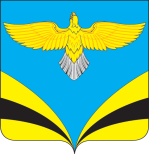            Администрация 						сельского поселения  Преполовенка 		           муниципального района Безенчукский		          Самарской области					 Центральная ул., 53, с. Преполовенка, 446222				 тел.: 89376444641 e-mail: adm-prepol2017 @yandex.ru						     ОКПО 79170024, ОГРН 1056362024840ИНН 6362012537, КПП 636201001	с.ПреполовенкаО подготовке проекта о внесении изменений в Правила землепользования и застройки сельского поселения Преполовенка муниципального района  Безенчукский  Самарской области в части изменения зоны делового, общественного и коммерческого назначения (с индексом О1) на зону застройки индивидуальными жилыми домами (с индексом Ж1), касательно земельного участка, расположенного по адресу: Самарская область, муниципальный район Безенчукский, сельское поселение Преполовенка, с. Преполовенка, ул. Центральная, в кадастровом квартале 63:12:1602005В соответствии со ст. 31, 32, 33 Градостроительного кодекса РФ, ст. 14 Федерального закона РФ №131-ФЗ от 06.10.2003 г. «Об общих принципах организации местного самоуправления в Российской Федерации»,  ст. 49, 50 Правил землепользования и застройки сельского поселения Преполовенка муниципального района Безенчукский Самарской области, утвержденных Решением Собрания Представителей сельского поселения Преполовенка от 19.12.2013г. № 86/43, руководствуясь Уставом сельского поселения Преполовенка муниципального района Безенчукский,ПОСТАНОВЛЯЮ:1.	Приступить к подготовке проекта о внесении изменений в Правила землепользования и застройки сельского поселения Преполовенка, м.р. Безенчукский, Самарской области в части изменения зоны делового, общественного и коммерческого назначения (с индексом О1) на зону застройки индивидуальными жилыми домами (с индексом Ж1), касательно земельного участка, расположенного по адресу: Самарская область, муниципальный район Безенчукский, сельское поселение Преполовенка, с. Преполовенка, ул. Центральная, в кадастровом квартале 63:12:1602005Утвердить срок проведения работ по подготовке проекта внесения изменений в Правила землепользования и застройки сельского поселения Преполовенка муниципального района Безенчукский Самарской области, 14 дней.2. Опубликовать настоящее постановление в газете «Вестник сельского поселения Преполовенка» и разместить на официальном сайте Администрации сельского поселения Преполовенка в сети Интернет.3.Настоящее постановление вступает в силу со дня его официального опубликования.4. Контроль за исполнением настоящего постановления оставляю за собой.Глава сельского поселенияПреполовенка                                                                                 В.Б.Васильев Исп. Л.Н.Оводова89376444641Приложение                                                                 к ПОСТАНОВЛЕНИЮсельского поселения Преполовенка                                                        муниципального района Безенчукский                                                                                         Самарской области                                                                         № 44 от 25.08.2020г.ПРОЕКТПо внесению изменений в Правила землепользования и застройки сельского поселения Преполовенка, утвержденные Решением Собрания Представителей сельского поселения Преполовенка от 19.12.2013 № 86/43в части изменения зоны  делового, общественного и коммерческого назначения (с индексом О1), на зону застройки индивидуальными жилыми домами (с индексом Ж1), касательно земельного участка, расположенного по адресу: Самарская область, муниципальный район Безенчукский, сельское поселение Преполовенка,        с. Преполовенка, ул. Центральная, в кадастровом квартале 63:12:1602005.Изменить зону О1.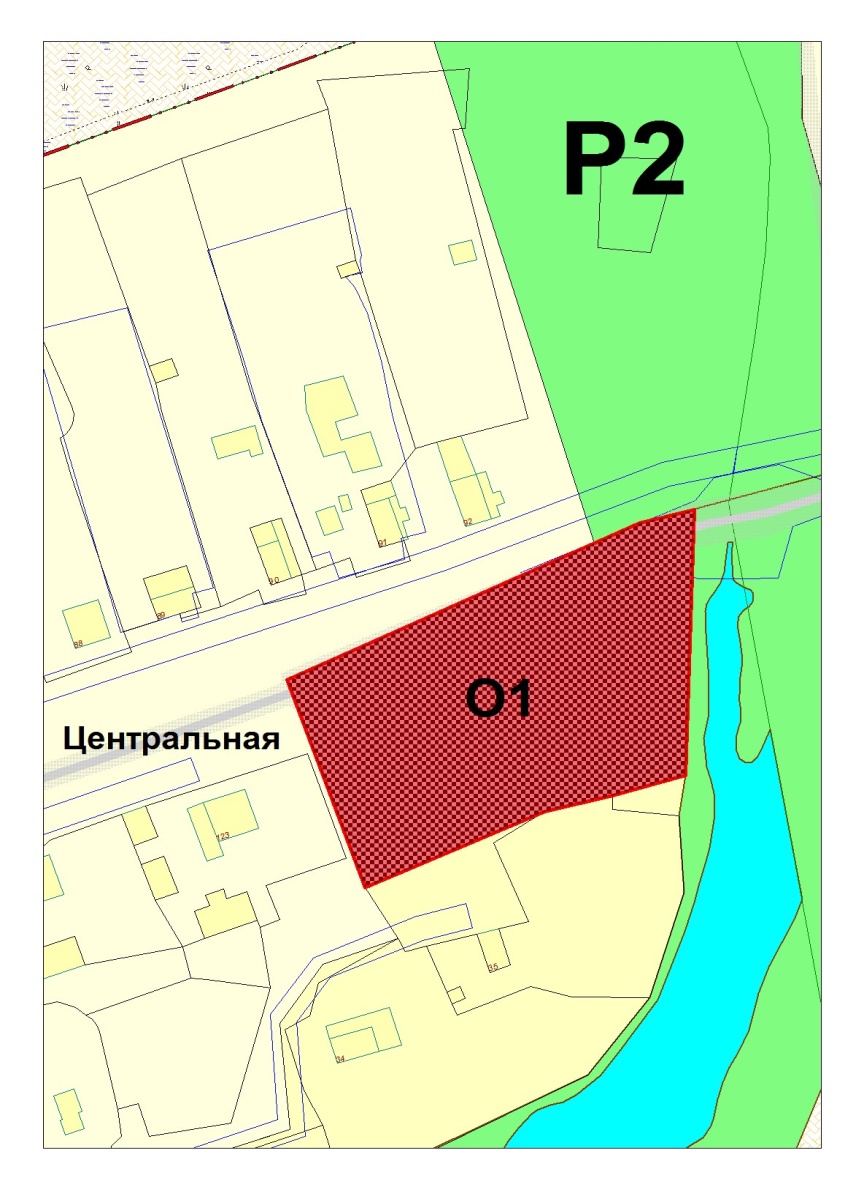 на зону Ж1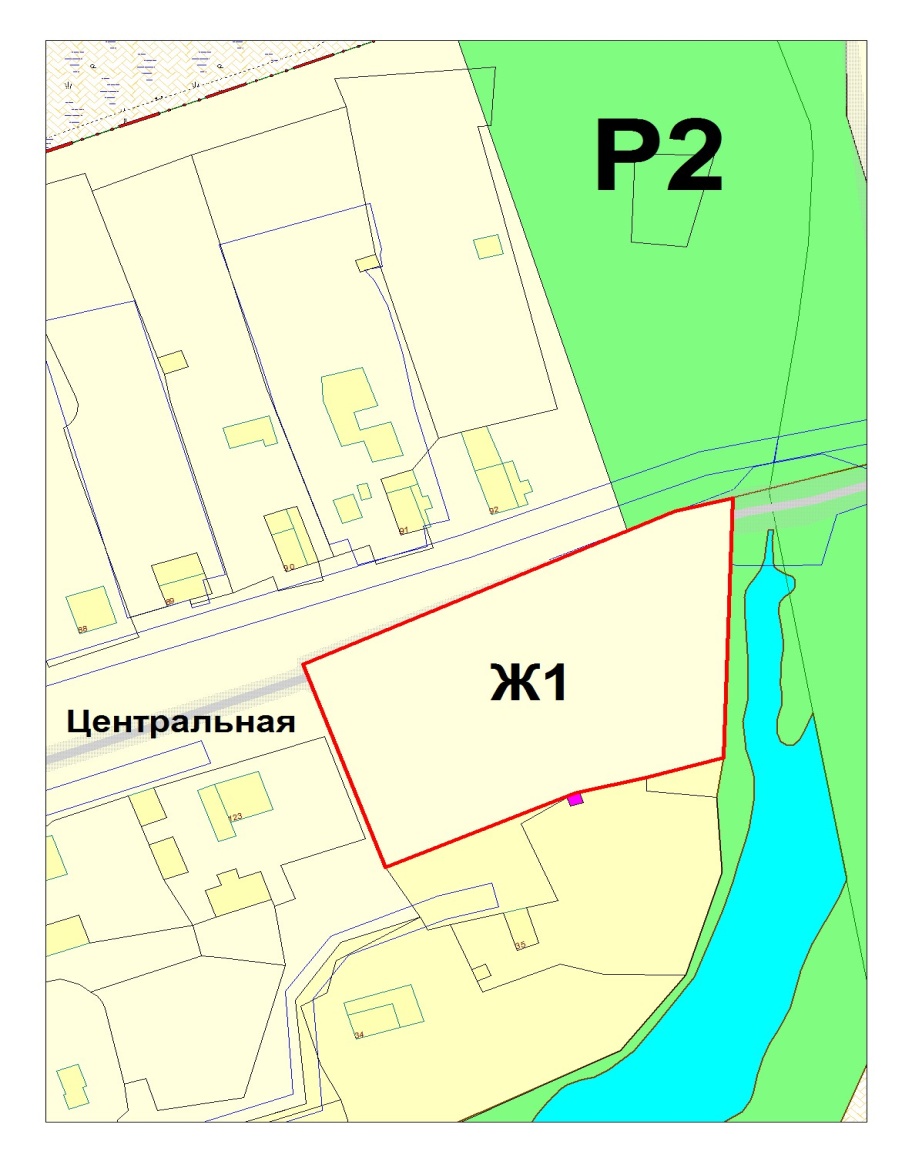     ПОСТАНОВЛЕНИЕ                от 25.08.2020 года            № 44